Добрый день! Планируем производство Лек препарата  р-р Хлоргексидина различной концентрации и объемов При проеткировании необходимо руководствоваться нормативной документацией : ГОСТ Р ИСО 14644-1-2017 НАЦ. СТАНДАРТ РФ «ЧИСТЫЕ ПОМЕЩЕНИЯ И СВЯЗАННЫЕ С НИМИ КОНТРОЛИРУЕМЫЕ СРЕДЫ» (ИСО 5, 6 ,7,8)Приказ от 14.06.2016 г № 916 «Утверждение правил надлежащей практики»     СОВЕТ ЕВРАЗИЙСКОЙ ЭКОНОМИЧЕСКОЙ КОМИССИИ РЕШЕНИЕ от 3 ноября 2016 года N 77Класс чистоты Д (согласно данным НД) имеют несколько помещений:  Комната, где происходит Мойка и стерилизация  посуды (укупорки и вспом. Мат-ла),  Комната где происходит сам розлив Лек. Препарата.,ВесоваяНеобходимо учесть зоны отбора проб! В комнатах Хранения Фс, на мойке, в комнате  розлива продукта, и комнате получения воды очищенной. Остальные помещения  Не имеют класс чистоты ( комнаты хранения Фарм. Субстанции , посуды и всм. Материала, склад-карантин, лаборатория, гардероб, комната получения воды очищенной, бытовая комната, прачечная-стерилизационная и др.)  Ищем компанию, которая поможет реализовать нашу идею . Нам необходим Проект помещений,  который   пройдет  экспертизу ( Dq) на соответствие требованиям НД , результатом проекта должно быть получение лицензии на производство ЛС и сертификата Минпромторга.Минимальные разделы проекта: АС (архитектурно-строительные решения)
3. ЭОМ (внутренние сети электроснабжения)
4. ВК (внутренние сети водоснабжения и канализации)
5. ТХ (технологические решения)
6. СС (слаботочные сети, телефон и интернет)
7. ПС, СОУЭ (пожарная сигнализация и система оповещения эвакуацией при пожаре)
8. ОВ (отопление, вентиляция и кондиционирование).Подготовка и определение воды очищенной на раб. места ( а также отбор проб воды)Готовы ответить на ваши вопросы и ждем ваше предложение.Технологический процесс: Поступление Фарм. субст (1) , посуды  ( бутылки от 100 мл - 1000 мл)   и вспомогательного материала (2)  , укупорочных средств (3)Мойка (6) и стерилизация (7) (одновременно идет мойка и стерилизация пробок колпчков (12)) посуды  и передача чистой посуды в комнату, где происходит наполнение флаконов (8) Изготовление Продукта (Отбор Проб перед использованием сырья -> Отвешивание сырья (4)  - > Передача в зону изготовления продукта (5), Передача изготовленного раствора на стол розлива - розлив (9)Укупорка  р-ра (10) и закатка (11),  наклейка этикеток (13) -  затем маркировка  Готовой продукции (14) ( по система МДЛП)Упаковка в коробки - отгрузка в карантинную зону ( контроль качества будем делать у аутсорсеров), затем продукцию отправляем клиентам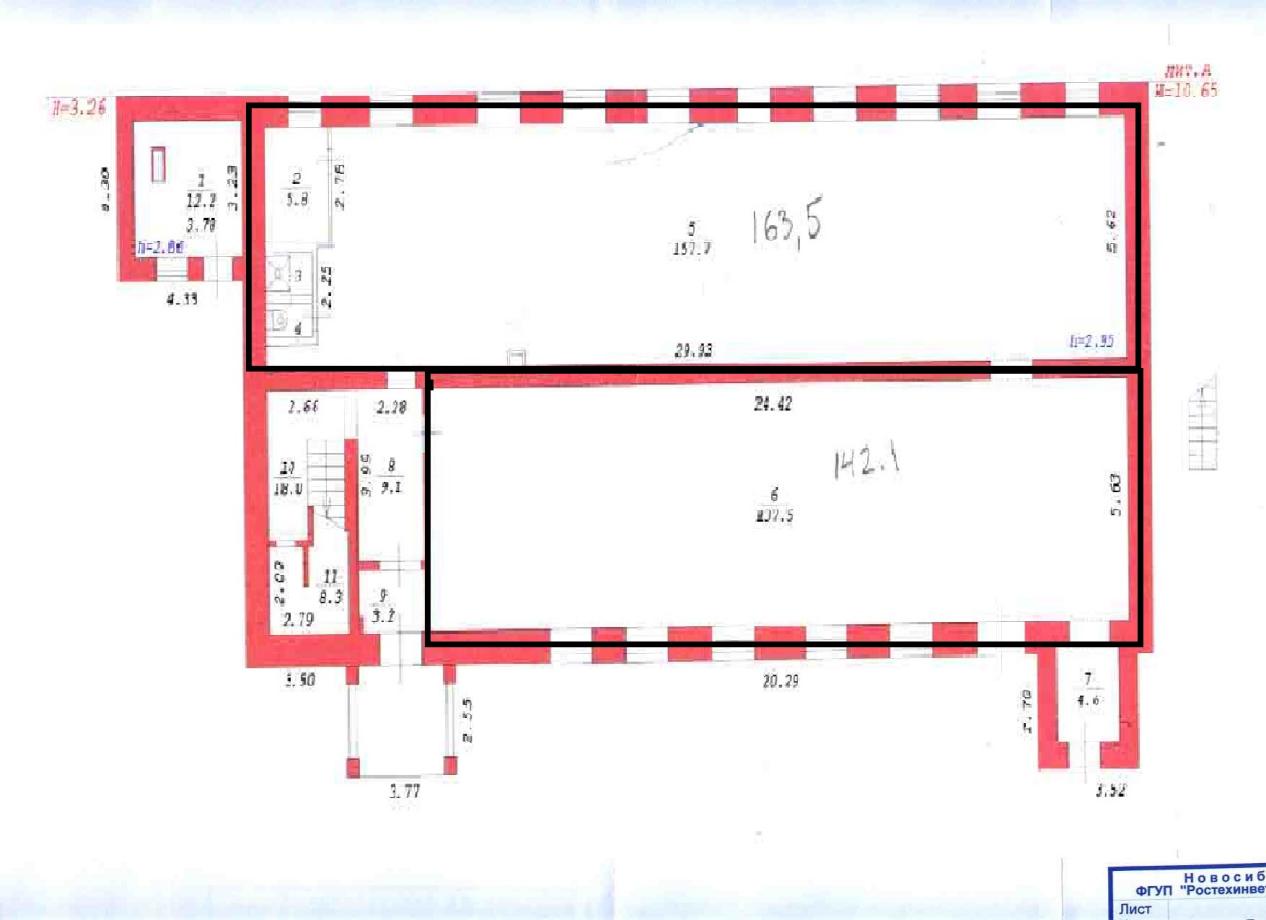 Поступление пробок и колпачков в комнату храненияПосуда и вспом. материал   Фарм. субстанция(2) (1) (3) Мойка флаконов (6) Комната хранения  Посуды и Всп. Мат(7) Стерилизация посудыВода очищенная(8) Комната хранения ФС(9) Наполнение флаконовПродукт(4) (10) УкупоркаОтвешивание и отмеривание ФС( отбор проб)(5) (12) Мока и сушка пробок, колпачков(11) (12) Закатка(13) ЭтикеткиНаклеивание этикеток и Маркировка товара (Гис МДЛП)(14) Склад готовой продукции ( карантин)